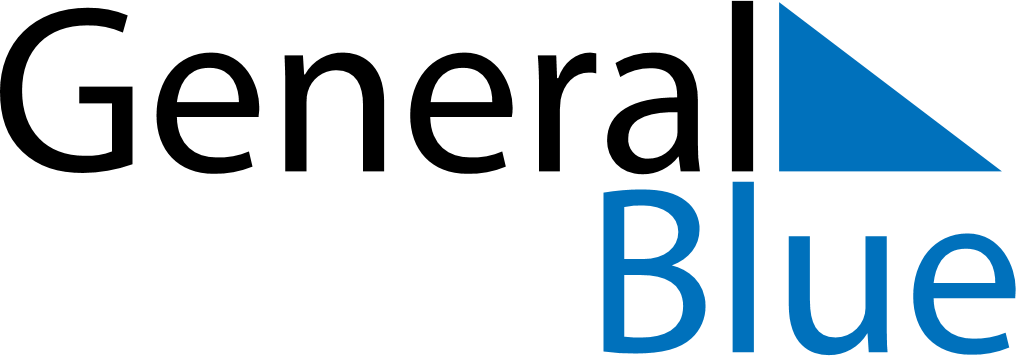 Venezuela 2028 HolidaysVenezuela 2028 HolidaysDATENAME OF HOLIDAYJanuary 1, 2028SaturdayNew Year’s DayJanuary 6, 2028ThursdayEpiphanyJanuary 15, 2028SaturdayTeacher’s DayFebruary 28, 2028MondayCarnivalFebruary 29, 2028TuesdayShrove TuesdayMarch 19, 2028SundaySaint JosephApril 10, 2028MondayHoly WeekApril 13, 2028ThursdayMaundy ThursdayApril 14, 2028FridayGood FridayApril 16, 2028SundayEaster SundayApril 19, 2028WednesdayDeclaration of IndependenceMay 1, 2028MondayLabour DayJune 24, 2028SaturdayBattle of CaraboboJuly 5, 2028WednesdayIndependence DayJuly 24, 2028MondayBirthday of Simón BolívarAugust 3, 2028ThursdayFlag DaySeptember 11, 2028MondayOur Lady of CoromotoOctober 12, 2028ThursdayDay of Indigenous ResistanceNovember 1, 2028WednesdayAll Saints’ DayNovember 2, 2028ThursdayAll Souls’ DayDecember 8, 2028FridayImmaculate ConceptionDecember 10, 2028SundayVenezuelan Air Force DayDecember 24, 2028SundayChristmas EveDecember 25, 2028MondayChristmas DayDecember 31, 2028SundayNew Year’s Eve